Муниципальное бюджетное дошкольное образовательное учреждение детский сад №2 «Казачок» муниципального образования Абинский районКонсультация для педагогов Адаптация детей раннего возраста к условиям ДОО
в условиях ФГОС ДО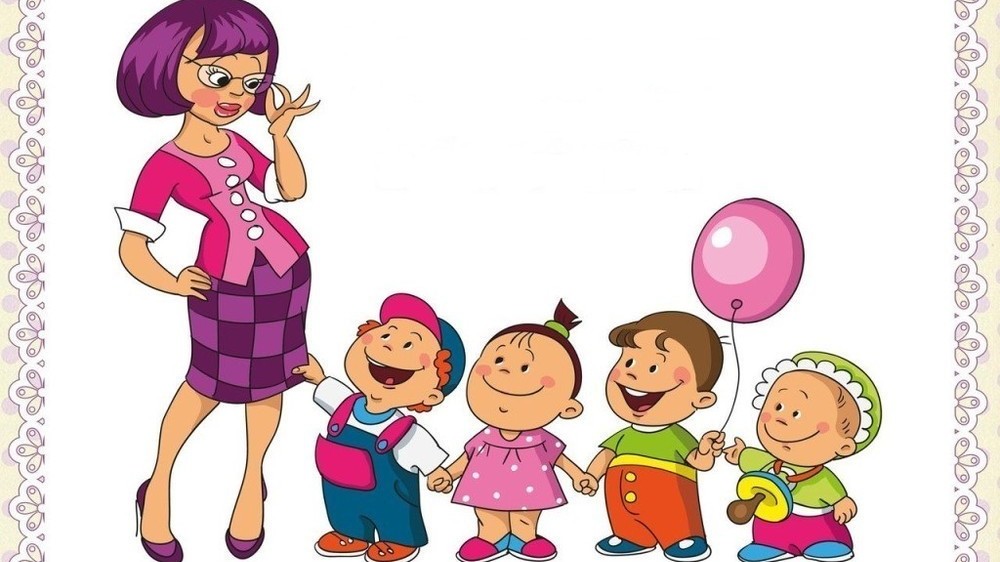 Проблема детского сада – хорошо это или плохо, отдавать ребёнка или не отдавать – рано или поздно возникает в каждой семье. Актуальность проблемы почти не зависит от уровня благосостояния семьи и от занятости родителей, каждый из которых имеет свой собственный опыт и своё личное мнение о достоинствах и недостатках детских дошкольных учреждений. Принятие решения родителями во многом определяется вышеупомянутым личным опытом. Тем не менее, посещение детского сада имеет свои плюсы и минусы, определённые не с точки зрения конкретных мамы и папы, а сточки зрения науки, точнее, наук – педагогики, медицины, психологии, социологии. С точки зрения науки в целом детский сад однозначно рассматривается как фактор положительный, абсолютно необходимый для полноценного воспитания. И с этим нельзя не согласиться, потому что человек с незапамятных времён – существо коллективное. Искусство общения с другими членами сообщества во многом определяет всю жизнь человека. Этому, несомненно, стоит учиться с детства – никакая семья, никакие няньки – гувернантки, никакие неработающие бабушки не в состоянии заменить детский сад. Детский сад – это новое окружение, новая обстановка, новые люди. Адаптацией принято называть процесс вхождения ребёнка в новую для него среду и болезненное привыкание к её условиям. Проблема адаптации детей в дошкольном учреждении занимает сейчас умы научных и практических работников. Адаптацию в условиях дошкольной организации нужно рассматривать как процесс или приспособление функций организма ребёнка к условиям существования в группе. Ребёнок, переходящий в новые условия жизни в дошкольном учреждении, переживает стрессовое состояние; у него появляется торможение, возникают ориентировочные реакции (можно, нельзя, напряжённое состояние, ребёнок попадает под целый комплекс воздействий. Возникает синдром адаптации, т. е. скопление неизвестных воздействий, что вызывает у него страх, отрицательные эмоции. А сочетание отрицательных симптомов рассматривается в медицине как заболевание. Это состояние было описано ещё в 1848 году как болезнь «тоска по дому» - так называли тогда адаптацию. Именно в том, как организм ребёнка выдержит приспособление к окружающей среде, и заключается значение адаптации для его дальнейшего здоровья и самочувствия в новых условиях. Многочисленные исследования отечественных и зарубежных педагогов и психологов убедительно доказали, что привыкание ребёнка к новым для него условиям дошкольного учреждения, так называемый период адаптации, в основном зависит от того, как взрослые в семье смогли подготовить малыша к этому ответственному периоду в его жизни. Один из ведущих специалистов по воспитанию детей раннего возраста профессор Н. М. Аксарина, касаясь данной темы, всегда приводила один и тот же пример. Садовник, собираясь пересаживать дерево, готовит участок, бережно окапывает дерево, стараясь не повредить корневую систему, пересаживает вместе с землёй. Несмотря на это, дерево болеет на новом месте, пока не приживётся. И педагоги, и родители должны понимать, насколько ответственен момент адаптации ребенка к условиям детского сада и насколько серьезные последствия для здоровья ребенка он может спровоцировать. Основной ценностью нового нормативного документа ФГОС ДО стала его ориентация на психолого-педагогическое сопровождение ребенка в процессе социализации и индивидуализации дошкольников. Одной из базовых ценностей ФГОС ДО является поддержание и укрепление всех компонентов здоровья каждого малыша: физического, нервно-психического и социально-психологического. Эта задача в условиях современного детского сада является приоритетной, особенно в адаптационный период, когда ребёнок находится в состоянии психического и эмоционального напряжения. Базовая ценность - здоровье превращается в воспитательную задачу, которая предполагает создание в стенах детского сада для вновь пришедших детей особой атмосферы, основанной на создании комфортных и уважительных условий для каждого малыша. Положения федерального государственного образовательного стандарта дошкольного образования акцент делают на создании наиболее благоприятных для ребенка психолого-педагогических условий, где особое внимание уделяется условиям взаимодействия педагога и ребенка. При проведении любого процесса в группах раннего возраста, главная роль принадлежит непосредственно взрослому. Педагогические меры и методы воспитания очень разнообразны и только знакомство со всем этим разнообразием может спасти воспитателя от той упрямой односторонности, которая, к несчастью, слишком часто встречается в педагогах – практиках. Только при правильных воспитательных подходах и воздействиях можно сформировать организованное поведение малышей, обучить их соответствующим умениям и воспитать у них навыки и правила поведения. Для облегчения адаптационного периода у детей раннего возраста наряду с педагогическими технологиями (игры – развлечения, музыкотерапия, акваметод, сказкотерапия, арт - терапия, песочная терапия, пальчиковые игры, в работе с детьми активно использую технологию педагогического игрового воздействия - синтез поэтического слова и движения, где текст – это, рифмованная подсказка к заданным движениям, действиям. Движение – основа восприятия и переработки информации об окружающем мире. Именно в процессе движения, сопровождаемого словами, песенками, прибаутками, решаются задачи развития и воспитания детей раннего возраста. Например: «Сигналом» к действию идти мыть руки могут служить такие стихотворные строчки.На плите сварилась каша
Где большая ложка наша? 
Надо нам перед едой
Ручки вымыть бы с водой
После того как вымыли руки:
Наши детки – крошки
Вымыли ладошки, 
Полотенечко берём, 
Ручки насухо протрём. 
Ручки чистые, сухие, 
Посмотрите, вот какие! 
А чтобы привлечь ребёнка к уборке игрушек служат «сигналом» нехитрые стишки:
А теперь за дело дружно, 
Убирать игрушки (конструктор) нужно! 
Мигом мы взялись за дело – 
И работа закипела! 
Пример игрового упражнения «Поиграй со мною в мяч».
Цель: закреплять умение отталкивать мяч двумя руками. 
Ход игры. Ребёнок сидит на корточках, взрослый катит ему мяч, приговаривая:
«Ты поймай весёлый мяч, 
Мне верни его не прячь».С помощью стихотворного ритма совершенствуется произношение, происходит постановка правильного дыхания, отрабатывается определённый темп речи, развивается речевой слух. Стихотворный ритм текста легко ложится на слух маленького ребёнка и без специальных установок настраивает на игру, или действие. Это даёт возможность педагогу обращаться к эмоциональной сфере детей, вводить элементы занимательности и без лишней назидательности успешно решать вопросы воспитания и развития детей раннего возраста. Таким образом, условия успешной адаптации:1. Создание эмоционально благоприятной атмосферы в группе. 2. Работа с родителями, которую желательно начать ещё до поступления ребёнка в детский сад. Необходимое условие успешной адаптации – согласованность действий родителей и воспитателей, сближение подходов к индивидуальным особенностям ребёнка в семье и в детском саду. 3. Правильная организация в адаптационный период игровой деятельности, направленной на формирование эмоциональных контактов «ребёнок – взрослый» и «ребёнок – ребёнок» и обязательно включающий игры и упражнения. Привыкание ребенка к детскому саду максимально безболезненно, при использовании комплексного подхода к решению проблем адаптации каждого малыша. 